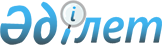 Қазақстан Республикасы Үкіметінің 2009 жылғы 26 қазандағы № 1670 қаулысына өзгерістер енгізу туралы
					
			Күшін жойған
			
			
		
					Қазақстан Республикасы Үкіметінің 2010 жылғы 31 желтоқсандағы № 1485 Қаулысы. Күші жойылды - Қазақстан Республикасы Үкіметінің 2014 жылғы 24 ақпандағы № 131 қаулысымен      Ескерту. Күші жойылды - ҚР Үкіметінің 24.02.2014 № 131 қаулысымен (алғашқы ресми жарияланған күнінен кейін күнтізбелік он күн өткен соң қолданысқа енгізіледі).

      Қазақстан Республикасының Үкіметі ҚАУЛЫ ЕТЕДІ:



      1. «Ауыл шаруашылығы министрлігі жүзеге асыратын тіркеуді қоспағанда, көлік құралдарын сенімхат бойынша басқаратын адамдарды тіркеу» мемлекеттік қызмет көрсету стандартын бекіту туралы» Қазақстан Республикасы Үкіметінің 2009 жылғы 26 қазандағы № 1670 қаулысына (Қазақстан Республикасының ПҮАЖ-ы, 2009 ж., № 45, 430-құжат) мынадай өзгерістер енгізілсін:



      тақырыбы мен 1-тармақтағы «көрсету» деген сөз алынып тасталсын;



      кіріспе мынадай редакцияда жазылсын:

      «Қазақстан Республикасы Бюджет кодексінің 34-бабына, «Әкімшілік рәсімдер туралы» Қазақстан Республикасының 2000 жылғы 27 қарашадағы Заңының 9-1, 15-2-баптарына және «Ақпараттандыру туралы» Қазақстан Республикасының 2007 жылғы 11 қаңтардағы Заңының 6-бабының 2),  3)тармақшаларына, 29-бабына сәйкес Қазақстан Республикасының Үкіметі ҚАУЛЫ ЕТЕДІ:»;



      көрсетілген қаулымен бекітілген «Ауыл шаруашылығы министрлігі жүзеге асыратын тіркеуді қоспағанда, көлік құралдарын сенімхат бойынша басқаратын адамдарды тіркеу» мемлекеттік қызмет көрсету стандарты осы қаулыға қосымшаға сәйкес жаңа редакцияда жазылсын.



      2. Осы қаулы алғашқы ресми жарияланған күнінен бастап күнтізбелік он күн өткен соң қолданысқа енгізіледі.      Қазақстан Республикасы

      Премьер-Министрі                                К. Мәсімов

Қазақстан Республикасы  

Үкіметінің        

2010 жылғы 31 желтоқсандағы

№ 1485 қаулысына    

қосымша          Қазақстан Республикасы 

Үкіметінің       

2009 жылғы 26 қазандағы 

№ 1670 қаулысымен   

бекітілген        

«Ауыл шаруашылығы министрлігі жүзеге асыратын тіркеуді қоспағанда, көлік құралдарын сенімхат бойынша басқаратын адамдарды тіркеу» мемлекеттік қызмет стандарты 

1. Жалпы ережелер

      1. Мемлекеттік қызметті осы стандарттың 1-қосымшасында көрсетілген ішкі істер органдары жол полициясының тіркеу-емтихан бөлімшелері (бұдан әрі - ТЕБ) ұсынады.



      2. Көрсетілетін мемлекеттік қызметтің нысаны: ішінара автоматтандырылған.



      3. Мемлекеттік қызмет:



      1) «Қазақстан Республикасының ішкі істер органдары туралы» Қазақстан Республикасының 1995 жылғы 21 желтоқсандағы Заңының 10-бабы;



      2) «Жол жүрісі қауіпсіздігі туралы» Қазақстан Республикасының 1996 жылғы 15 шілдедегі Заңының 15-бабы;



      3) Қазақстан Республикасы Үкіметінің 2007 жылғы 30 маусымдағы № 558 қаулысымен бекітілген Мемлекеттік қызметтің үлгі стандарты;



      4) Қазақстан Республикасы Үкіметінің 2010 жылғы 20 шілдедегі № 745 қаулысымен бекітілген Жеке және заңды тұлғаларға көрсетілетін мемлекеттік қызметтер тізілімінің 65-тармағы негізінде көрсетіледі.



      4. Мемлекеттік қызмет туралы ақпарат:



      1) Үкіметтің электрондық порталында;



      2) электрондық Үкіметтің порталында;



      3) Қазақстан Республикасы Ішкі істер министрлігінің (бұдан әрі - ІІМ) веб-сайттарында (www.mvd.kz);



      4) ІІМ Жол полициясы комитетінің «Заңнама» бөлімінде (www.zholpolice.kz);



      5) облыстардың, Астана және Алматы қалалары ішкі істер департаменттерінің (бұдан әрі - ІІД) веб-сайттарында, осы стандарттың 1-қосымшасында көрсетілген ТЕБ үй-жайларында, стендтерде және ақпараттық тақталарда орналастырылады.



      5. Мәліметі ІІМ ақпараттық жүйесіне енгізілетін сенім хат бойынша көлік құралын басқаратын адамды тіркеу не қызмет көрсетуден бас тарту туралы дәлелді жауап мемлекеттік қызметтің аяқталу түрі болып табылады.



      6. Мемлекеттік қызмет Қазақстан Республикасының азаматтарына, шетелдіктерге және азаматтығы жоқ адамдарға көрсетіледі.



      7. Мемлекеттік қызметті көрсету мерзімі:



      1) тұтынушы осы Стандарттың 11-тармағында айқындалған қажетті құжаттарды тапсырған сәттен бастап мемлекеттік қызмет көрсету мерзімі 1 сағаттан аспайды;



      2) өтініш иесі жүгінген күні жергілікті жерде мемлекеттік қызмет көрсетілгенге дейін кезек күтудің ең жоғарғы шекті уақыты 20 минуттан аспайды;



      3) өтініш иесі жүгінген күні жергілікті жерде мемлекеттік қызметті тұтынушыға қызмет көрсетудің ең жоғарғы шекті уақыты 20 минуттан аспайды.



      8. Мемлекеттік қызмет тегін көрсетіледі.



      9. Мемлекеттік қызмет аптасына бес күн көрсетіледі (сейсенбі - жұма сағат 09.00-ден 18.00-ге дейін, түскі үзіліс сағат 13.00-ден 14.30-ға дейін, сенбі сағат 08.00-ден 16.00-ге дейін, түскі үзіліс сағат 12.00-ден 13.00-ге дейін). Қабылдау кезек тәртібімен, алдын ала жазылусыз және жедел қызмет көрсетусіз жүзеге асырылады.



      10. ТЕБ қызмет көрсету орны ғимараттың бірінші қабатында орналасады, ішкі істер органдарының басқа бөлімшелерінен бөлек кіретін есігі, күтуге арналған орындары, құжаттарды рәсімдеу үшін орындықтары, үстелдері (тіректер) бар, қажетті құжаттар тізбесі және оларды толтыру үлгілері ілінген стендтермен жабдықталған залы болады. Дене мүмкіндігі шектеулі азаматтар үшін қызмет тікелей өтініш иесі тұратын жерде көрсетіледі. 

2. Мемлекеттік қызмет көрсету тәртібі

      11. Қажетті құжаттардың тізбесі:



      1) көлік құралын тіркеу туралы куәлік;



      2) көлік құралын пайдалану құқығына сенімхат;



      3) өтініш иесінің жеке басын куәландыратын құжат.



      12. Өтініштер, бланкілер толтыру көзделмеген.



      13. Мемлекеттік қызметті алуға қажетті, осы стандарттың 11-тармағында көрсетілген құжаттар ТЕБ-ке тапсырылады.



      14. Құжаттарды тапсырғаннан кейін өтініш иесіне (өтініш иесінің өкіліне) осы стандарттың 2-қосымшасына сәйкес нысан бойынша мемлекеттік қызметті алу үшін қажетті барлық құжаттарды тапсырғаны туралы талон беріледі.



      15. Сенім хат пен құжаттар өтініш иесіне ТЕБ-те мемлекеттік қызмет көрсетілген жері бойынша жеке басын куәландыратын құжатты көрсеткеннен кейін беріледі.



      16. Мемлекеттік қызмет көрсетуден:



      1) көлік құралының меншік иесі сенім хатты жойғанда;



      2) сенім хаттың қолданылу мерзімі өткен жағдайда бас тартылады. 

3. Жұмыс қағидаттары

      17. ТЕБ қызметі тұтынушылардың конституциялық құқықтарының сақталуына негізделеді және сыпайылық, толық ақпарат ұсыну, құжаттардың сақталуын, тұтынушы құжаттарының мазмұны туралы ақпараттық қорғалуын және құпиялылығын қамтамасыз ету қағидаттарында жүзеге асырылады. 

4. Жұмыс нәтижелері

      18. Тұтынушы мемлекеттік қызмет көрсетудің нәтижесін осы стандарттың 3-қосымшасына сәйкес сапа және тиімділік көрсеткіштерімен өлшейді.



      19. Мемлекеттік қызмет көрсететін ТЕБ жұмысы бағаланатын мемлекеттік қызметтердің сапасы мен тиімділік көрсеткіштерінің мақсатты мәндері ІІМ-нің тиісті бұйрығымен жыл сайын бекітіледі. 

5. Шағымдану тәртібі

      20. Уәкілеттік берілген лауазымды адамдардың әрекетіне (әрекетсіздігіне) шағымдану тәртібін түсіндіруді және шағым дайындауда жәрдемдесуді осы стандарттың 4-қосымшасында көрсетілген сенім телефондары арқылы алуға болады.



      21. ТЕБ қызметкерлерінің әрекеттеріне (әрекетсіздігіне) осы стандарттың 4-қосымшасында көрсетілген қалалық, аудандық ішкі істер басқармаларының (бөлімдерінің), ІІД-нің, ІІМ Жол полициясы комитетінің, ІІМ-нің жоғары тұрған басшылығына белгіленген тәртіппен шағымдануға болады.



      22. Дұрыс қызмет көрсетілмеген жағдайда шағым ІІД-нің жол полициясы басқармасы тіркеу-емтихан бөлімшесінің бастығына жұмыс күндері беріледі.



      23. Мемлекеттік қызмет көрсетудің нәтижелерімен келіспеген жағдайда тұтынушының заңнамада белгіленген тәртіппен сотқа шағымдану құқығы бар.



      24. Шағым құзыретіне шағымдағы мәселелерді шешу кіретін субъектіге немесе лауазымды адамның атына берілуі тиіс.

      Жеке тұлғаның шағымында оның тегі, аты, әкесінің аты, пошта мекенжайы, заңды тұлғаның - оның атауы, пошта мекенжайы, шығыс нөмірі мен күні көрсетіледі. Шағымға тұтынушы қол қоюы тиіс. Шағым берген кезде субъектінің немесе іс-әрекетіне шағым берілетін лауазымды адамдардың лауазымы, тегі мен аты-жөндері, жүгіну себептері және талабы көрсетіледі.



      25. Келіп түскен шағым ішкі істер органының ақпаратты есепке алу журналында тіркеледі және «Жеке және заңды тұлғалардың өтініштерін қарау тәртібі туралы» Қазақстан Республикасының Заңында белгіленген мерзімде қаралады. Өтініш иесіне күні мен уақыты, өтінішті қабылдаған адамның тегі мен аты-жөні көрсетіле отырып, осы стандарттың 5-қосымшасында көрсетілген талон беріледі.

      Шағымды қарау нәтижелері туралы өтініш иесіне жазбаша түрде пошта не электрондық пошта арқылы хабарланады.



      26. ІІМ Жол полициясы комитетінің мекенжайы: 010000, Астана қаласы, Ш. Айманов көшесі, 4, веб-сайт: www.zholpolice.kz, кезекші бөлімнің телефоны: (7172) 71-58-68, сенім телефоны: (7172) 71-58-25.

Қазақстан Республикасы       

Үкіметінің             

2010 жылғы 31 желтоқсандағы    

№ 1485 қаулысына         

1-қосымша             

Қазақстан Республикасы       

Үкіметінің            

2009 жылғы 26 қазандағы      

№ 1670 қаулысымен бекітілген   

мемлекеттік қызмет көрсету    

стандартына 1-қосымша       

Қазақстан Республикасы       

Үкіметінің             

2010 жылғы 31 желтоқсандағы    

№ 1485 қаулысына         

2-қосымша             

Қазақстан Республикасы       

Үкіметінің            

2009 жылғы 26 қазандағы      

№ 1670 қаулысымен бекітілген   

мемлекеттік қызмет көрсету    

стандартына 2-қосымша        

Мемлекеттік қызмет көрсетуге арналған құжаттарды қабылдау туралы

№___ ТАЛОН________________________________________________________________

        (Өтініш иесінің Т.А.Ә. немесе заңды тұлғаның атауы)Қабылданған құжаттардың тізбесі:

1._____________________________________________________________

2._____________________________________________________________

3._____________________________________________________________

4._____________________________________________________________

5._____________________________________________________________

6._____________________________________________________________

7._____________________________________________________________

8._____________________________________________________________

9._____________________________________________________________

_______________________________________________________________

_______________________________________________________________

_______________________________________________________________

_______________________________________________________________

_______________________________________________________________      Қабылдаған:      __________________________________/________/___________

      (ТЕб қызметкерінің лауазымы, атақ)  (қолы)     (ТАӘ)____жылғы «__»______Берілген күні мен уақыты сағ мин  «__»______  ___жыл

Қазақстан Республикасы       

Үкіметінің             

2010 жылғы 31 желтоқсандағы    

№ 1485 қаулысына         

3-қосымша             

Қазақстан Республикасы       

Үкіметінің            

2009 жылғы 26 қазандағы      

№ 1670 қаулысымен бекітілген   

мемлекеттік қызмет көрсету    

стандартына 3-қосымша       

Қазақстан Республикасы       

Үкіметінің             

2010 жылғы 31 желтоқсандағы    

№ 1485 қаулысына         

4-қосымша             

Қазақстан Республикасы       

Үкіметінің            

2009 жылғы 26 қазандағы      

№ 1670 қаулысымен бекітілген   

мемлекеттік қызмет көрсету    

стандартына 4-қосымша       

Қазақстан Республикасы       

Үкіметінің             

2010 жылғы 31 желтоқсандағы    

№ 1485 қаулысына         

5-қосымша             

Қазақстан Республикасы       

Үкіметінің            

2009 жылғы 26 қазандағы      

№ 1670 қаулысымен бекітілген   

мемлекеттік қызмет көрсету    

стандартына 5-қосымша       (мөлшері 75 мм х 55 мм)
					© 2012. Қазақстан Республикасы Әділет министрлігінің «Қазақстан Республикасының Заңнама және құқықтық ақпарат институты» ШЖҚ РМК
				Қазақстан Республикасы Үкіметінің web-сайтыҚазақстан Республикасы Үкіметінің web-сайтыhttp://www.e.gov.kz/ctizentry/trav/vehicleshttp://www.e.gov.kz/ctizentry/trav/vehicleshttp://www.e.gov.kz/ctizentry/trav/vehiclesАймақТЕҚПМекен-жайтелефонweb-сайтАстана қаласыІІМ ЖПК ТЕПАстана қаласы, Ш. Айманов көшесі 471-58-59,

21-11-03http://www.zholpolice.kzАстана қаласыІІД ЖПБ ТЭБАлматы ауданы, Промзона көшесі 3571-69-90,

53-22-40http://www.ast_g.kzАстана қаласыТЕПАстана қаласы, Сарыарқа ауданы, Жаңа жол көшесі, 654-57-53http://www.ast_g.kzАстана қаласыЕПАстана қаласы, Тәуелсіздік көшесі, 171-51-06http://www.ast_g.kzАлматы қаласыАлматы қаласының ІІД ЖПБ ТЕЖБАлматы қаласы, Байтұрсынов көшесі, 185 «В»254-45-25,

254-45-41,

254-45-51http://www.almaty.police.kzАлматы қаласыАТЕП-1Алматы қаласы, Жансүгіров көшесі, 176 «А»397-33-87,

397-33-84http://www.almaty.police.kzАлматы қаласыАТЕП-2Алматы қаласы, Сүйінбай көшесі 2270-59-11,

270-59-12http://www.almaty.police.kzАлматы қаласыАТЕП-3Алматы қаласы, Алматы-Бішкек тас жолы, 13 шақырым351-02-98http://www.almaty.police.kzАлматы қаласыАТЕП-4Алматы қаласы, Төле би көшесі 296315-02-56,

351-02-47http://www.almaty.police.kzАлматы қаласыТП-1 (мемлекеттік көлік)Алматы қаласы, Жансүгіров көшесі, 176 «А»397-33-82http://www.almaty.police.kzАлматы қаласыТП-2Алматы қаласы, Байтұрсынов көшесі 185254-45-18http://www.almaty.police.kzАлматы қаласыТП-3Алматы қаласы, Мамыр-4 шағын ауданы, 165 үй380-02-30,

380-02-32http://www.almaty.police.kzАлматы қаласыОТЕЖБ есептік тобыАлматы қаласы, Байтұрсынов көшесі 185254-45-58http://www.almaty.police.kzАлматы қаласыОТЕЖБ емтихандық топАлматы қаласы, Байтұрсынов көшесі 185254-45-43http://www.almaty.police.kzАлматы қаласыАрнайы ТЕБ257-90-54

257-93-74http://www.almaty.police.kzАқмола облысыІІД ЖПБ ТЭБКөкшетау қаласы, Уәлиханов көшесі 1798(7162) 29-98-10,

29-98-21http://www.akmdvd.online.kzАқмола облысыІІД ЖПБ АТЕБАстана қаласы, Ақжол көшесі 18/а8(7172) 54-61-77http://www.akmdvd.online.kzАқмола облысыАқкөл АІІб АТЕБАқкөл қаласы, Парк көшесі 28(71638) 2-16-38http://www.akmdvd.online.kzАқмола облысыАтбасар АІІб АТЕБАтбасар қаласы, Урицкий көшесі 388(71643) 4-29-43http://www.akmdvd.online.kzАқмола облысыЖарқайың АІІб ТПДержавинск қаласы, Захаров көшесі 338(71648) 9-21-99http://www.akmdvd.online.kzАқмола облысыЕсіл АІІб АТЕБЕсіл қаласы, Жеңіс көшесі 588(71647) 2-22-77http://www.akmdvd.online.kzАқмола облысыСтепногорск ҚІІб АТЕБСтепногор қаласы, 5 шағын аудан8(71645) 5-91-22http://www.akmdvd.online.kzАқмола облысыБурабай АІІб АТЕПЩучье қаласы, Абылай хан көшесі 1а8(71636) 4-25-22http://www.akmdvd.online.kzАлматы облысыОрталық ТЕБ, Талдықорған қаласы, 7 шағын аудан, ІІД ЖПБ ғимаратыҚІІБ, Талдықорған қаласы, Абай көшесі 2498(7282) 27-05-72,

21-18-24http://www.zhetisu-police.kzАлматы облысыТалғар АІІБА АТЕБ, Гүлдала кенті, Алматы - Көкпек - Көктап тас жолы, ЖПБТалғар ауданының АІІБ, Талғар қаласы, Абылай хан көшесі, 1208(7272) 57-43-06,

57-33-80http://www.zhetisu-police.kzАлматы облысыҚапшағай ҚІІБ ЖП АТЕБ, Қапшағай қаласы, Сейфуллин көшесі 36Қапшағай қаласының ҚІІБ, Қонаев көшесі 148(72772) 4-24-88http://www.zhetisu-police.kzАлматы облысыЕңбекшіқазақ АІІБ АТЕБ, Есік қаласы Алтын Адам аллеясы 163Еңбекшіқазақ ауданының АІІБ, Есік қаласы, Топатаев көшесі, 105а8(7275) 4-22-59 http://www.zhetisu-police.kzАлматы облысыШелек селосы ТЭП, Шелек селосы, Имамниязов көшесі 1Еңбекшіқазақ ауданының АІІБ, Шелек селосы, Б. Момышұлы көшесі 978(72776) 2-08-64http://www.zhetisu-police.kzАлматы облысы«Меркур» АТЕП, Алматы қаласы, Майлин көшесі 79Іле ауданының АІІБ, Өтеген батыр кенті, Батталханов көшесі, 148(727) 251-25-69http://www.zhetisu-police.kzАлматы облысыСарқанды қаласының АТЕБ, Сарқанды қаласы Тәуелсіздік көшесі 126Сарқанд ауданының АІІБ, Сарқанд қаласы, Жамбыл көшесі 428(7283) 92-15-84http://www.zhetisu-police.kzАлматы облысыПанфилов АІІб АТЕБ, Жаркент қаласы, Қонаев көшесі 309Жаркент ауданының АІІБ, Жаркент қаласы, Жансүгіров көшесі 1028(7283) 15-28-27http://www.zhetisu-police.kzАлматы облысы«Шонжы» ТЕП Шонжы селосы, Исламов көшесі 40Ұйғыр ауданының АІІБ, Шонжы селосы, А. Арзиев көшесі 518(7277) 82-36-53http://www.zhetisu-police.kzАлматы облысыҚарасай АІІБ АТЕБ, Қаскелең қаласы, Наурызбай батыр көшесі 1аҚарасай ауданының АІІБ, Қаскелең қаласы, Абылай хан көшесі 988(7272) 98-36-07http://www.zhetisu-police.kzАлматы облысы«Барыс» ТП Алматы-Бішкек тас жолының 23 км «БН автомобиль базары», Көбелеков көшесі, 1аҚарасай ауданының АІІБ, Қаскелең қаласы, Абылай хан көшесі 988(7272) 98-55-04http://www.zhetisu-police.kzАлматы облысы«Жақсылық» ТП, Қапшағай көшесі 28Іле ауданы, Өтеген батыр кенті, Батталханов көшесі 148(7272) 51-12-65http://www.zhetisu-police.kzАлматы облысыЖП ЖТЕП, Жылжымалы ЖТЕП, Гүлдала кенті Жылжымалы пункт  http://www.zhetisu-police.kzАтырау облысыІІД ЖПБ ТЕЖБАтырау қаласы, СПМ-136, Гогичашвили көшесі 258(7122) 98-17-07,

98-17-15,

98-17-37http://www.dvd-atyrau.kzАтырау облысыІІД ЖПБ ТЕПАтырау қаласы, Элеваторная көшесі, 7 а, «БИПЕК Авто» ЖШС ғимараты8(7122) 30-16-52,

75-51-44http://www.dvd-atyrau.kzАтырау облысыЖылыой АІІб ТЕПҚұлсары каласы, Бисенқұлов көшесі, 648(7237) 5-19-21http://www.dvd-atyrau.kzАтырау облысыҚұрманғазы АІІб ТЕПГанюшкино селосы, Абай көшесі 378(712233) 2-14-79http://www.dvd-atyrau.kzАқтөбе облысыІІД ЖПБ ТЕБАқтөбе қаласы, Ақтөбе қаласы, Ә. Молдағұлова даңғылы 568(7132) 51-84-24,

51-28-26http://www.dvdaktobe.kzАқтөбе облысыХромтау АІІб АТЕТХромтау қаласы, Абай даңғылы 118(71336) 21-6-98http://www.dvdaktobe.kzАқтөбе облысыМұғалжар АІІб АТЕТҚандыағаш қаласы, Жамбыл көшесі 74а8(71333) 3-64-48http://www.dvdaktobe.kzАқтөбе облысыШалқар АІІб АТЕТШалқар қаласы, Есет батыр көшесі 888(71335) 2-33-80,

2-20-90http://www.dvdaktobe.kzАқтөбе облысыТемір АІІб АТЕТШұбарқұдық кенті, Желтоқсан көшесі 68(71346) 2-23-72http://www.dvdaktobe.kzШығыс Қазақстан облысыІІД ЖПБ ТЕБШҚО, Өскемен қаласы, Тәуелсіздік даңғылы 73/18(7232) 77-46-86,

77-46-88http://www.02vko.kzШығыс Қазақстан облысыТП № 1ШҚО, Өскемен қаласы, Объездное тас жолы, 28(7232) 23-05-37http://www.02vko.kzШығыс Қазақстан облысыТП № 2ШҚО, Өскемен қаласы, Тәуелсіздік даңғылы 92/18(7232) 75-37-44http://www.02vko.kzШығыс Қазақстан облысыТП № 3ШҚО, Өскемен қаласы, Абай даңғылы 978(7232) 75-37-44http://www.02vko.kzШығыс Қазақстан облысыСемей қаласы ІІБ ТЕБСемей қаласы, Морозов көшесі 58(7222) 56-67-22http://www.02vko.kzШығыс Қазақстан облысыСемей қаласы ІІБ № 1 ТПСемей қаласы, Қаржаубайұлы, 2498(7222)

51-53-66http://www.02vko.kzШығыс Қазақстан облысыБородулиха АІІб ТЕПБородулиха селосы, Мир қиылысы, 148(723) 51-21-287http://www.02vko.kzШығыс Қазақстан облысыЖарма ауданы АІІб ТЕПҚалбатау селосы, Бабатайұлы көшесі 348(72347) 6-57-59http://www.02vko.kzШығыс Қазақстан облысыАягөз АІІб ТЕПАягөз қаласы, Тәңірбергенов көшесі 688(72837) 3-34-41http://www.02vko.kzШығыс Қазақстан облысыҚатон-қарағай АІІб ТПҮлкен Нарын селосы, Абай көшесі, 18(723) 41-21-908http://www.02vko.kzШығыс Қазақстан облысыКөкпекті АІІб ТЕПКөкпекті ауылы, Ленин көшесі 338(72348) 2-72-11http://www.02vko.kzШығыс Қазақстан облысыЗайсан АІІб ТЕПЗайсан қаласы, Баязи Сәтпаев көшесі 128(72340) 2-52-50http://www.02vko.kzШығыс Қазақстан облысыРиддер ҚАІІб ТЕПРиддер қаласы, Безголосов көшесі 118(72336) 2-24-74http://www.02vko.kzШығыс Қазақстан облысыЗырян ҚАІІб ТЕПЗырян қаласы, М. Горький көшесі 978(72335) 6-04-02http://www.02vko.kzШығыс Қазақстан облысыҮржар АІІб ТЕПҮржар ауылы, Абылай хан көшесі 2378(72330) 2-19-37http://www.02vko.kzШығыс Қазақстан облысыШемонаиха АІІб ТЕПШемонаиха қаласы, М. Горький көшесі 978(72332) 3-09-07http://www.02vko.kzЖамбыл облысыТараз қаласы ЖПБ ТЕЖБТараз қаласы, Сүлейманов көшесі 98 үй8 (7262) 57-64-74,

57-65-08http://www.tarazpolice.kzЖамбыл облысыҚордай АІІб ТЕПҚордай ауылы, Молдагулова көшесі 108(72636) 2-18-80http://www.tarazpolice.kzЖамбыл облысыШу АІІб ТЕПТөле би ауылы, Сәтпаев көшесі 1988(72643) 2-20-51http://www.tarazpolice.kzЖамбыл облысыМерке АІІб ТЕПМерке қаласы, Сарымолдаев көшесі 1988(72632) 2-26-32http://www.tarazpolice.kzЖамбыл облысыТалас АІІб ТЕБҚаратау қаласы, Жамбыл көшесі, 308(72644) 6-12-78http://www.tarazpolice.kzЖамбыл облысыТ. Рысқұлов АІІб ТЕПҚұлан ауылы, Жібек-Жолы көшесі 578(72631) 2-12-70http://www.tarazpolice.kzЖамбыл облысыСарысу АІІб ТЕПЖаңатас қаласы, 1 шағын аудан, 4 үй, 188(72634) 6-10-28http://www.tarazpolice.kzБатыс Қазақстан облысыМойынқұм АІІб ТЕПМойынқұм ауылы, 648(72642) 2-49-02http://www.zkopolice.kzБатыс Қазақстан облысыБөрлі АІІб АТЕБАқсай қаласы, 2 шағын аудан 78(7113) 33-01-33http://www.zkopolice.kzБатыс Қазақстан облысыҚазталов АПб АТЕБҚазталов кенті, Желтоқсан көшесі 208(7114) 43-12-50http://www.zkopolice.kzҚарағанды облысыІІД ЖПБ ТЕБҚарағанды қаласы, Прогресс көшесі 18(7212) 41-53-90http://www.krgdvd.creatida.kzҚарағанды облысыТеміртау қаласы ІІБ ТЕБТеміртау қаласы, Мичурин көшесі 88(7213) 98-74-57http://www.krgdvd.creatida.kzҚарағанды облысыАбай ауданы ІІБ ТЕБАбай қаласы, 3 шағын аудан, 42 үй8(72131) 4-37-67http://www.krgdvd.creatida.kzҚарағанды облысыЖезқазған қаласы ІІБ ТЕБЖезқазған қаласы, Сәтпаев көшесі 808(7102) 72-44-11http://www.krgdvd.creatida.kzҚарағанды облысыБалқаш қаласы ІІб ТЕББалқаш қаласы, Язев көшесі 138(71036) 4-03-46http://www.krgdvd.creatida.kzҚарағанды облысыОсакаровка ІІБ ТЕБОсакаровка кенті, Литвиновская көшесі 938(72149) 4-11-00http://www.krgdvd.creatida.kzҚарағанды облысыҚарқаралы АІІБ ТЕБҚарқаралы қаласы, Әуезов көшесі 408(72146) 3-25-85http://www.krgdvd.creatida.kzҚарағанды облысыЖаңарқа АІІб ТЕТАтасау кенті, тәуелсіздік даңғылы 10а8(71030) 28-4-42http://www.krgdvd.creatida.kzҚарағанды облысы«АвтоСтар» ТПҚарағанды қаласы, Университет көшесі 28/38(7212) 90-91-76http://www.krgdvd.creatida.kzҚарағанды облысы«АвтоМир» ТПҚарағанды қаласы, Тәттімбет көшесі 10/58(7212) 33-39-89http://www.krgdvd.creatida.kzҚарағанды облысы«Қамқор» ТПҚарағанды қаласы, Ермеков көшесі 1088(7212) 44-17-55http://www.krgdvd.creatida.kzҚарағанды облысы«Жаңа-Арнау» ТПҚарағанды қаласы, Стартовый қиылысы 61/18(7212) 42-87-88http://www.krgdvd.creatida.kzҚостанай облысыІІД ЖПБ ТҚ және ТЕЖБҚостанай қаласы, Карбышев көшесі 45/38 (7142) 28-05-06,

28-14-87,

28-77-87http://www.kostanaypolice.kzҚостанай облысыРудный қаласы ТЭБРудный қаласы, автовокзал ауданы, Тоyота орталығы8(71431) 40-6-64,

46-2-46http://www.kostanaypolice.kzҚостанай облысыАрқалық қаласы ІІБ ТЕБАрқалық қаласы, Молодежная көшесі 108(71430) 70-8-18,

70-8-69http://www.kostanaypolice.kzҚостанай облысыЛисаковск қаласы ҚІІб ЖПБ ТЕПЛисаковск қаласы, 1А-6 шағын ауданы8(71433) 3-02-02,

3-77-57http://www.kostanaypolice.kzҚостанай облысыЖітіқара АІІб АТЕПЖітіқара қаласы, 5В-18 шағын ауданы8(71435) 2-09-11http://www.kostanaypolice.kzҚостанай облысыҚарабалық АІІб ЖПБ ТЕПҚарабалық кенті, Ничепуренко көшесі 38(71441) 3-32-91http://www.kostanaypolice.kzҚостанай облысыФедоров АІІб ЖПб ТЕПФедоровка кенті, Красноармейская көшесі, 568(71442) 2-11-87http://www.kostanaypolice.kzҚостанай облысыҰзынкөл АІІб ЖПб ТЕПҰзынкөл кенті, Абылай хан көшесі 348(71444) 2-41-78,

2-46-96http://www.kostanaypolice.kzҚостанай облысыӘулиекөл АІІб ЖПб ТЕПӘулиекөл кенті, Целинная көшесі 78(71453) 2-10-41http://www.kostanaypolice.kzҚостанай облысыҚостанай ІІб ЖПб ТЕПЗатоболск кенті, Механизаторлар көшесі 2а8(714) 42-58-32http://www.kostanaypolice.kzҚостанай облысыМеңдіқара АІІб ЖПБ ТЕПБоровской кенті, Абай көшесі 958(71443) 2-14-45,

2-15-64http://www.kostanaypolice.kzҚызылорда облысыІІД ЖПБ ТЕБҚызылорда қаласы, Жібек-Жолы көшесі нөмірсіз8(7242) 29-77-15,

29-77-13http://www.dvdkzo.kzҚызылорда облысыАрал ауданы АІІб ТЕТАрал қаласы, Бақтыбай батыр көшесі № 278(72433) 2-31-80http://www.dvdkzo.kzҚызылорда облысыҚазалы ауданы АІІб ТЕТӘйтеке би кенті, Біржан сал көшесі № 468(72437) 2-16-40http://www.dvdkzo.kzҚызылорда облысыҚармақшы ауданы АІІб ТЕТЖосалы кенті, Көшербаев көшесі № 368(72437) 21-1-89http://www.dvdkzo.kzҚызылорда облысыЖалағаш АІІб ТЕТЖалағаш кенті, желтоқсан көшесі № 18(7243) 13-25-25http://www.dvdkzo.kzҚызылорда облысыСырдария АІІб ТЕТТереңөзек кенті, Амангелді көшесі № 478(72436) 21-2-48http://www.dvdkzo.kzҚызылорда облысыШиелі АІІб ТЕТШиелі кенті, Мұстафа Шоқай көшесі № 58(72432) 4-22-50http://www.dvdkzo.kzҚызылорда облысыЖаңақорған ауданы АІІб ТЕТЖаңақорған кенті, Қожанов көшесі нөмірсіз8(72435) 2-21-40http://www.dvdkzo.kzМаңғыстау облысыІІД ЖПБ орталық ТЕБАқтау қаласы, 23 шағын аудан, ЖПБ ғимараты8(7292) 60-53-86http://www.mdvd.kzМаңғыстау облысыІІБ ЖПБ АТЕТЖаңаөзен қаласы, ІІБ ЖПБ, Губкина көшесі, 208(729231) 3-28-35http://www.mdvd.kzПавлодар облысыПавлодар облысының ІІД ЖПБ ТЕЖБПавлодар қаласы, Торговая көшесі 28(7182) 33-37-66http://www.dvdpavlodar.kzПавлодар облысыПавлодар облысы ІІД ЖПБ ТЕЖБ бөлімшесіЕкібастұз қаласы, Открытый проезд көшесі, 98(7187) 34-03-85http://www.dvdpavlodar.kzПавлодар облысыАқсу ІІБ АТЕТАқсу қаласы, Воксальная көшесі, 168(7183) 76-62-07http://www.dvdpavlodar.kzПавлодар облысыЕртіс ауданы ІІБ АТЕТЕртіс ауданы, Ертіс селосы, Ысқақов атындағы көше 958(7183) 22-16-29http://www.dvdpavlodar.kzСолтүстік Қазақстан облысыІІД ЖПБ ТЕЖБПетропавл қаласы, Володарский көшесі 188(7152) 61-25-46http://police.sko.kzСолтүстік Қазақстан облысыТП-1 ПетропавлПетропавл қаласы, Володарский көшесі 188(7152) 61-25-46http://police.sko.kzСолтүстік Қазақстан облысыТП-2 ПетропавлПетропавл қаласы, Ж. Жабаев көшесі, 2948(7152) 47-34-73http://police.sko.kzСолтүстік Қазақстан облысыАйыртау АІІб ТЕТСаумалкөл қаласы, Уәлиханов көшесі 248(71533) 2-18-85http://police.sko.kzСолтүстік Қазақстан облысыТайынша АІІб ЖП АТЕБТайынша қаласы, Күншығыс көшесі 1028(71536) 2-22-55http://police.sko.kzСолтүстік Қазақстан облысыУәлиханов АІІб ЖП АТЕТКішкенекөл ауылы, Уәлиханов көшесі 888(71542) 2-11-84http://police.sko.kzСолтүстік Қазақстан облысыҚызылжар ТЕТБескөл ауылы, Гагарин көшесі, 88(7153) 82-00-75http://police.sko.kzСолтүстік Қазақстан облысыМамлютка ауданы ІІБ ТЕПМамлютка қаласы, Ленин көшесі 458(7154) 12-19-96http://police.sko.kzСолтүстік Қазақстан облысыШал-Ақын ауданы ІІБ ЖПБ ТЕТСергеевка қаласы, Шал-Ақын көшесі 148(71534) 2-06-76http://police.sko.kzСолтүстік Қазақстан облысыҒ. Мүсірепов ауданы ІІБ ТЕТНовоишимское ауылы, Абылайхан көшесі 598(71535) 2-19-14http://police.sko.kzСолтүстік Қазақстан облысыЕсіл ауданы ІІБ ЖП ТЕТЯвленка ауылы, Ыбыраев көшесі 138(81543) 2-23-82http://police.sko.kzСолтүстік Қазақстан облысыЖамбыл ауданы ТЕППресновка қаласы, Достық көшесі 178(71544) 2-27-01http://police.sko.kzСолтүстік Қазақстан облысыМ. Жұмабаев атындағы аудан ІІБ ЖПБ ТЕТБулаево қаласы, Юбилейная көшесі, 548(7153) 12-11-78http://police.sko.kzОҚООҚО ІІД ЖПБ ТЕБШымкент қаласы, Қожанов көшесі нөмірсіз8(7252) 53-52-52http://www.dvd-uko.kzОҚОТП №1Шымкент қаласы, Ташкент көшесі, нөмірсіз8(7252) 50-50-30http://www.dvd-uko.kzОҚОТП №2Шымкент қаласы, Темірлан тас жолы № 628(7252) 33-02-23http://www.dvd-uko.kzОҚОТП №3Шымкент қаласы, Сайрам көшесі 1908(7252) 51-92-91http://www.dvd-uko.kzОҚОБәйдібек АІІб АТЕББәйдібек ауданы, Екпінді ауылы, Абай көшесі нөмірсіз8(7253) 02-13-58http://www.dvd-uko.kzОҚОМақтааралы АІІБ АТЕБМақтаарал ауданы, Атакент кенті, Ташкент көшесі нөмірсіз8(7254) 13-22-02http://www.dvd-uko.kzОҚОСайрам АІІБ АТЕБАқсукент ауылы, Қарабұлақ тас жолы, нөмірсіз8(7253) 12-00-04http://www.dvd-uko.kzОҚОСарыағаш АІІБ АТЕБСарыағаш қаласы, Ташкент көшесі нөмірсіз8(7253) 72-53-01http://www.dvd-uko.kzОҚОТүркістан АІІБ АТЕБКентау қаласы, Абай даңғылы нөмірсіз8(7253) 63-15-15http://www.dvd-uko.kzБайқоңыр қаласыТЕП 1Қызылорда облысы, Байқоңыр қаласы, Абай көшесі 368(736-22) 5-27-84Курчатов қаласыТЕПШығыс Қазақстан облысы, Курчатов қаласы, Абай көшесі 428(7222) 2-29-81Приозерск қаласыТЕПҚарағанды облысы, Приозерск қаласы, Достық көшесі 68(7103) 95-54-989Сапасы мен қол жетімділігінің көрсеткіштеріКөрсеткіштің нормативтік мәніАлдағы жылы көрсеткіштің мақсатты мәніЕсепті жылдағы көрсеткіштің ағымдағы мәні12341. Уақтылығы
1.1. құжатты тапсырған сәттен бастап қызметті белгіленген мерзімде ұсыну жағдайларының % (үлесі)2. Сапасы
2.1. қызмет көрсету процесіне қанағаттанған тұтынушылардың % (үлесі)3. Қол жетімділігі
3.1. қызмет көрсету сапасы мен оны ұсыну тәртібі туралы ақпаратқа қанағаттанған тұтынушылардың % (үлесі)3.2. ақпараты электрондық форматта қолжетімді қызметтердің % (үлесі)4. Шағымдану процесі
4.1. қазіргі шағымдану тәртібіне қанағаттанған тұтынушылардың % (үлесі)5. Сыпайылық
5.1. Персоналдың сыпайылығына қанағаттанған тұтынушылардың % (үлесі)Облыстардың, қалалардың атауыМекенжайы, орналасқан жеріК/бөлімнің телефоныСенім тел.ІІМ Астана қаласы, Тәуелсіздік көшесі, 18-7172-14007

714008722493Астана қаласы ЖПК, Ш. Айманов көшесі, 4715868715825Астана қаласы ӘПК (Арнайы полиция), Тәуелсіздік көшесі, 1714082722493АстанаАстана қаласының ІІД, Бейбітшілік көшесі, 1987172-323940716161АстанаАстана қаласының ІІД ЖПБ, Промзона көшесі, 35532300532253АлматыАлматы қаласының ІІД, Масанчи көшесі, 578727-25440072636362АлматыАлматы қаласының ІІД ЖПБ, Байтұрсынов көшесі, 18525445442610606АқмолаІІД Көкшетау қаласы, Горький көшесі, 35 А87162-251696232870АқмолаКөкшетау қаласының ІІД ЖПБ, Уәлиханов көшесі, 179770475771283АлматыІІД Талдықорған қаласы, Жансүгіров көшесі 91/958(7282)-600008273055АлматыТалдықорған қаласының ІІД ЖПБ, 7-шағын ауданы, ЖПБ ғимараты27-05-72222203АқтөбеІІД Ақтөбе қаласы, Ағайынды Жұбановтар көшесі, 271 А87132-513837520514АқтөбеАқтөбе қаласының ЖПБ, Ә. Молдағұлова көшесі, 56518424518366АтырауІІД Атырау қаласы, Азаттық көшесі, 8587122-982015251015АтырауАтырау қаласы ЖПБ, Гогичашвили көшесі, 25301020300268Шығыс ҚазақстанІІД Өскемен қаласы, Ворошилов көшесі, 187232-488802242525Шығыс ҚазақстанӨскемен қаласының ЖПБ, Тәуелсіздік даңғылы, 73/1774686777118ЖамбылІІД Тараз қаласы, Желтоқсан көшесі, 89 87262-430522430666ЖамбылТараз қаласының ЖПБ, Сүлейманов көшесі, 98343734576414Батыс ҚазақстанІІД Орал қаласы, Пугачев көшесі, 4587112-510450505431Батыс ҚазақстанОрал қаласының ЖПБ, Гагарин көшесі, 2/5249225540880ҚарағандыІІД Қарағанды қаласы, Ерубаев көшесі, 3787212-429025429292ҚарағандыҚарағанды қаласының ЖПБ, Прогресс көшесі, 1415555415383ҚостанайІІД Қостанай қаласы, Баймағанбетов көшесі, 19787142-532626526350ҚостанайҚостанай қаласының ЖПБ, Абай даңғылы, 39280250526197ҚызылордаІІД Қызылорда қаласы, Қорқыт ата көшесі, 1887242-272876272368ҚызылордаҚызылорда қаласының ЖПБ, Жібек жолы көшесі, нөмірсіз232066212602Маңғыстау ІІД Ақтау қаласы, 12-шағын аудан87292-421570421571Маңғыстау Ақтау қаласының ЖПБ, 23-шағын аудан ЖПБ ғимараты212555605406ПавлодарІІД Павлодар қаласы, Лермонтов көшесі, 5087182-323983391243ПавлодарПавлодар қаласының ЖПБ, Торговая көшесі, 2333756333806Солтүстік ҚазақстанІІД Петропавл қаласы, Конституция көшесі, 5187152-394007612008Солтүстік ҚазақстанПетропавл қаласының ЖПБ, Володарский көшесі, 18463095493247Оңтүстік ҚазақстанІІД Шымкент қаласы, Желтоқсан көшесі, 1387252-212041212187Оңтүстік ҚазақстанШымкент қаласының ЖПБ, Қожанов көшесі, нөмірсіз535252536551Талон

__________________________________

(субъектінің атауы)
Өтінішті қабылдаған_________________________________

                           (маманның Т.А.Ә)
20__жылғы «__»____________ ___сағ.___мин.
